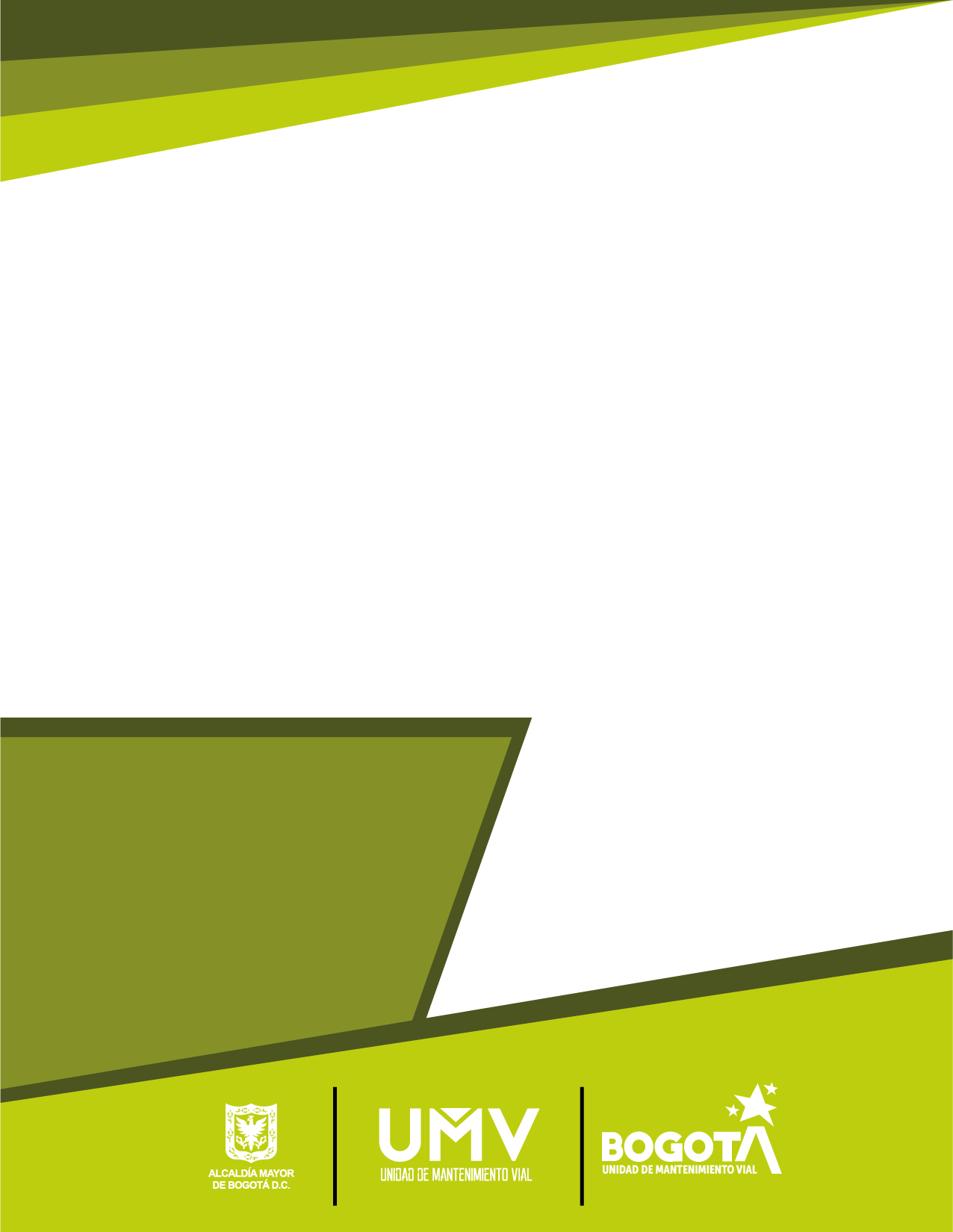 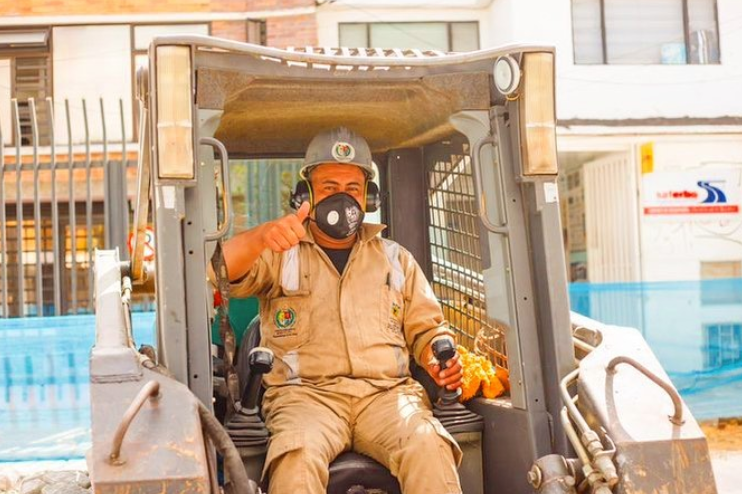 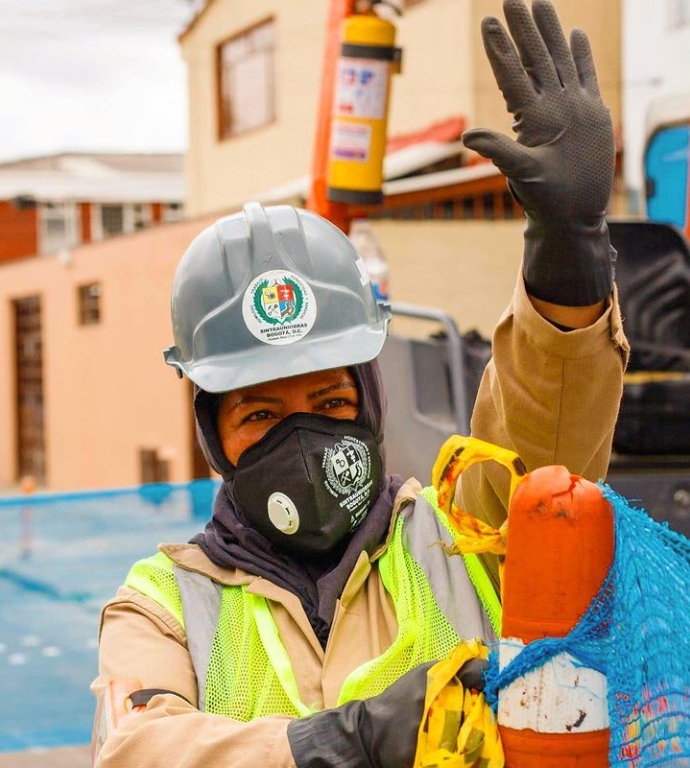 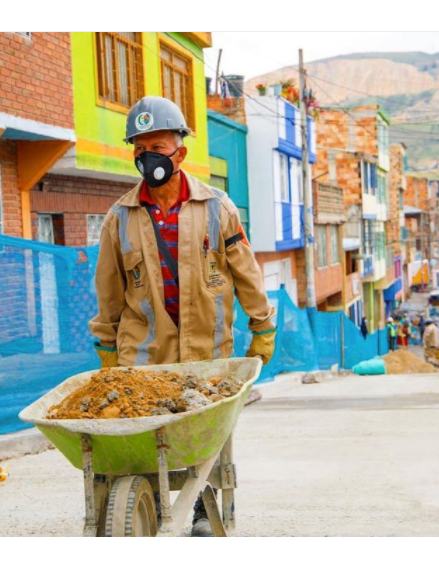 INTRODUCCIÓNLa Unidad Administrativa Especial de Rehabilitación y Mantenimiento Vial - UAERMV presenta en el siguiente documento el informe de gestión por localidades, así como los resultados alcanzados para lograr el cumplimiento de los objetivos institucionales y las metas trazadas a través del Plan de Desarrollo para la vigencia 2020.El Informe de Gestión incluye el cumplimiento de las metas y los segmentos intervenidos por localidad que permiten evidenciar los resultados alcanzados en el desarrollo del objeto y las funciones establecidas por el artículo 95 del Acuerdo 761 de 2020 que modificó el artículo 109 del Acuerdo 257 de 2006.La Unidad Administrativa Especial de Rehabilitación y Mantenimiento Vial, en adelante “la UAERMV” o la “Unidad”, mediante el Acuerdo 257 de 2006 a través del artículo 109 modificado por el Acuerdo 761 de 2020 en su artículo 95 tienen la siguiente naturaleza jurídica, objeto y funciones:“…La Unidad Administrativa Especial de Rehabilitación y Mantenimiento Vial está organizada como una Unidad Administrativa Especial del orden distrital del Sector Descentralizado, de carácter técnico, con personería jurídica, autonomía administrativa y presupuestal y con patrimonio propio, adscrita a la Secretaría Distrital de Movilidad. Tiene por objeto programar y ejecutar las obras necesarias para garantizar la rehabilitación y el mantenimiento periódico de la malla vial local, intermedia y rural; así como la atención inmediata de todo el subsistema de la malla Vial cuando se presenten situaciones que dificulten la movilidad en el Distrito Capital...La Unidad Administrativa Especial de Rehabilitación y Mantenimiento Vial en desarrollo de su objeto institucional tendrá las siguientes funciones:Programar, realizar el seguimiento a la programación e información, y ejecutar los planes y proyectos de rehabilitación y mantenimiento de la malla vial intermedia, local y rural construidas y ejecutar las acciones de mantenimiento que se requieran para atender situaciones que dificulten la movilidad en la red vial de la ciudad.Suministrar la información para mantener actualizado el Sistema de Gestión de la Malla Vial del Distrito Capital, con toda la información de las acciones que se ejecuten.Atender la construcción y desarrollo de obras específicas que se requieran para complementar la acción de otros organismos y entidades del Distrito.Ejecutar las obras necesarias para el manejo del tráfico, el control de la velocidad, señalización horizontal y la seguridad vial, para obras de mantenimiento vial, cuando se le requiera.Ejecutar las acciones de adecuación y desarrollo de las obras necesarias para la circulación peatonal, rampas y andenes, alamedas, separadores viales, zonas peatonales, pasos peatonales seguros y tramos de ciclorrutas cuando se le requiera.Ejecutar las actividades de conservación de la cicloinfraestructura de acuerdo con las especificaciones técnicas y metodologías vigentes y su clasificación de acuerdo con el tipo de intervención y tratamiento requerido (intervenciones superficiales o profundas).Parágrafo 1. En el caso de las intervenciones para mejoramiento de la movilidad de la red vial arterial, éstas deberán ser planeadas y priorizadas de manera conjunta con el Instituto de Desarrollo Urbano.Parágrafo 2. Las obras a las que hacen mención los literales c, d y e responderán a la priorización que haga la Secretaría Distrital de Movilidad y deberán cumplir con las especificaciones técnicas establecidas por esta y/o por el Instituto de Desarrollo Urbano cuando no existan las especificaciones técnicas requeridas. Así mismo la Secretaría Distrital de Movilidad regulará lo pertinente frente a las características de los proyectos de acuerdo a la escala de intervención.Parágrafo 3. La Unidad Administrativa Especial de Rehabilitación y Mantenimiento Vial podrá suscribir convenios y contratos con otras entidades públicas y empresas privadas para prestar las funciones contenidas en el presente artículo.
Es necesario recordar que el 11 de junio de 2020 se expidió el Acuerdo No. 761 “Por medio del cual se adopta el Plan de desarrollo económico, social, ambiental y de obras públicas del Distrito Capital 2020-2024 “Un nuevo contrato social y ambiental para la Bogotá del siglo XXI” el mencionado Plan rige hasta la expedición del Plan de Desarrollo de la siguiente administración.En la actualidad, la UAERMV cuenta con 4 proyectos de inversión orientados al Plan de Desarrollo Distrital, dentro de los cuales el proyecto misional es el siguiente: Proyecto 7858: Conservación de la Malla Vial Distrital y Cicloinfraestructura de BogotáFigura No. 1. Meta en malla vial local.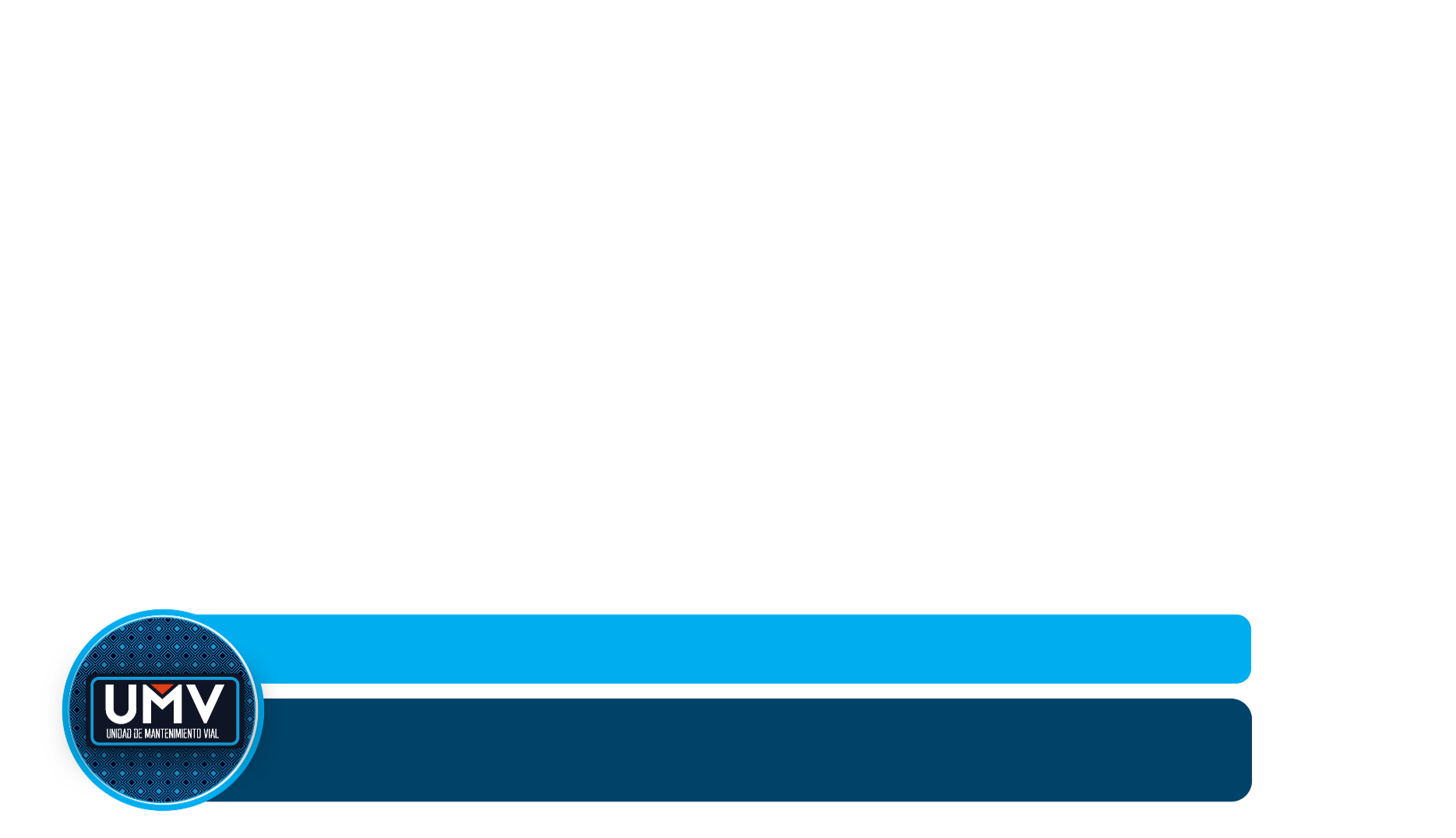 Fuente: Plan de Desarrollo Distrital “Un nuevo contrato social y ambiental para la Bogotá del siglo XXI”.La UAERMV, con el propósito de fortalecer los mecanismos de participación ciudadana, en un proceso de rendición de cuentas Local y Distrital, que permite dar a conocer los resultados de la entidad en la vigencia determinada presenta este informe de gestión para la localidad de Chapinero. A continuación, se relacionan los resultados de las intervenciones realizadas por cada meta de intervención en la localidad.RESULTADOS DE LAS INTERVENCIONES 2020 El Plan de Desarrollo Distrital “Un nuevo contrato social y ambiental para la Bogotá del Siglo XXI” 2020-2024”, está organizado en torno a Propósitos, Programas y Proyectos. Alrededor de esta estructura se deben articular las acciones de todas las entidades distritales. En cuanto a su acción misional, la Unidad de Mantenimiento Vial se articula dentro del Propósito 4: Hacer de Bogotá Región un modelo de movilidad multimodal, incluyente y sostenible y dentro del programa 49: Movilidad segura, sostenible y accesible. Estos lineamientos se materializan en el proyecto de inversión 7858 – Conservación de la Malla Vial Distrital y Cicloinfraestructura de Bogotá- El proyecto tiene como fin la conservación de la Malla vial y la Cicloinfaestructura en el Distrito Capital, para lo cual adelanta actividades como el constante diagnóstico de la malla vial local para actualizar el inventario asociado a éste tipo de malla. Dentro de las intervenciones se encuentra el mantenimiento y la rehabilitación de vías.El subsistema vial de la ciudad de Bogotá está conformado por la malla vial troncal, arterial, intermedia y local. La malla vial arterial y troncal brinda movilidad y conecta la ciudad con la región y con el resto del país, la malla vial intermedia sirve como vía conectante de la malla vial arterial dando fluidez al sistema vial general, y la local conformada por los tramos viales cuya principal función es la de permitir la accesibilidad a las unidades de vivienda.Para cumplir con su labor misional, la UAERMV cuenta con 4 plantas de producción de mezclas asfálticas en frío y en caliente, concretos hidráulicos, adicionalmente controla la calidad de los insumos, maquinaria, equipos y los productos necesarios para la intervención de las vías de Bogotá.Desde la expedición del plan de desarrollo de la actual administración, la UAERMV adquiere nuevas funciones que le permiten actuar de forma directa sobre la cicloinfraestructura, la malla vial rural y algunas infraestructuras de espacio público complementario del sistema vial, con el fin de mejorar y garantizar la movilidad de la ciudad.Se debe tener en cuenta también que el año 2020 fue un año inusual, no solo por la pandemia mundial que enfrentó la humanidad, sino también por el ciclo administrativo local que generó un cambio de plan de desarrollo local y una transición en los proyectos de inversión de la administración, del proyecto de inversión anterior: 408 – Recuperación, rehabilitación y mantenimiento vial al nuevo proyecto de inversión 7858. En consecuencia, tenemos un avance de las metas misionales con corte al 31 de mayo de 2020, a partir de la acción sobre el proyecto 408, y otra acción al 31 de diciembre de 2020 en el marco del nuevo plan de desarrollo distrital.Tabla No. 1. Metas de intervención Proyecto 408 Recuperación, Rehabilitación y Mantenimiento Vial.Fuente: Plan de Desarrollo Distrital Bogotá Mejor para Todos 2016 - 2020. Reporte intervenciones Subdirección Técnica de Producción e Intervención a diciembre 31 de 2020.De acuerdo con la tabla anterior se puede observar que, a excepción de la meta de intervención en malla vial rural, se cumplió con las metas propuestas del proyecto 408, tanto para el cuatrienio como para el año 2020. Cabe aclarar que, aunque no se cumplió por completo la meta ajustada de 15,26 km-carril de conservación de la malla vial rural, esta meta (que viene sólo desde el 2019), inicialmente era de 10 km-carril, luego si se sobrepasó.Tabla No. 2. Metas de intervención Proyecto 7858 Recuperación, Rehabilitación y Mantenimiento Vial.Fuente: INFORME DE INVERSION SEGPLAN A CORTE 31-12-2020 / DESI-FM-024 V1 Plantilla Seguimiento Plan de Acción Proyectos_7858, 31 de diciembre de 2020.En la tabla anterior podemos ver cómo la entidad alcanzó y superó sus metas de intervención para el año 2020 en el marco del proyecto misional 7858. En 2020 la Entidad se propuso intervenir 229,55 km-carril en la malla vial local, intermedia, arterial y rural de la ciudad, de los cuales completó 245,35 km-carril, alcanzando y superando la meta en 6,88%. Asimismo, se propuso intervenir 7 km-lineales de cicloinfraestructura en el marco del nuevo Plan Distrital de Desarrollo y logró ejecutar 8,73 km-lineales.A continuación, se detallará el avance por las metas del proyecto misional para la localidad de Chapinero durante el año 2020:Rehabilitación y mantenimiento en malla vial intermedia y local para las localidades de la ciudad:Entre el 1° de enero y el 31 de diciembre de 2020, se conservaron 303,21 km de impacto distribuidos asíTabla No. 3. Conservación de la malla vial local e intermedia.Fuente: Gerencia de Intervención – UAERMVPara la localidad de Chapinero se conservaron 12,75 Km-carril de impacto mediante esta estrategia tapando 4.236 huecos. Para identificar los segmentos viales a intervenir en la ciudad, la Subdirección Técnica de Mejoramiento de la Malla Vial Local utiliza un modelo de priorización que tiene en cuenta 3 dimensiones: social, económica y técnica, que incluyen 6 criterios: población, peticiones de la ciudadanía, conectividad, infraestructura social, infraestructura económica y características de la infraestructura vial, lo anterior con el fin de destinar estratégicamente los limitados recursos para la intervención de vías.Conservación de malla vial arterialComo parte de sus funciones, la UAERMV realiza el apoyo a las entidades del sector, de acuerdo con sus solicitudes para intervenir segmentos de la malla vial arterial y troncal que requieren de acciones puntuales y urgentes para garantizar el flujo vehicular y la movilidad de la ciudad. A partir de estas acciones, se obtuvieron los siguientes resultados por localidad:Tabla No. 4. Resultados intervención en malla vial arterial.Fuente: Gerencia de Intervención – UAERMVEs importante precisar que, en la Localidad de Chapinero, se han intervenido 24,25 Km-carril de impacto en la malla vial arterial y se han tapado 7.359 huecos durante el 2020.Tabla No.5. Resultados Intervención 2020ente: Gerencia de Intervención – UAERMV.Con corte a 31 de diciembre de 2020 se taparon 119.342 huecos en la malla vial local de las diferentes localidades del Distrito Capital. Así mismo, para otro tipo de malla se han tapado 85.557 huecos. INTERVENCIONES EN LA LOCALIDAD DE CHAPINEROPara la Localidad de Chapinero, como se mencionó anteriormente, se han recuperado 12,75 Km-carril de impacto y se han tapado 4.236 huecos asociados a la malla vial local. Asimismo, se han recuperado 24,3 Km-carril de impacto y se han tapado 7.359 huecos en la malla vial intermedia y arterial. Finalmente, se intervinieron 7,5 km de impacto en las ciclorrutas de la localidad. En total se registran 151 segmentos intervenidos en Kennedy en 36 barrios de la localidad que cubren 9 de sus UPZ.A continuación, se encuentra la matriz que contiene el barrio, UPZ y dirección exacta en donde se han realizado las intervenciones para esta localidad:Tabla No 6 Intervenciones de la Localidad de Chapinero Fuente: Gerencia de Intervención, UAERMV, 2020.IV. GLOSARIOParcheo: el proceso de reparación en pequeñas áreas fracturadas de las carpetas asfálticas. La reparación de la carpeta asfáltica se realiza usando mezcla asfáltica en frío o en caliente. (IDU-ET-570-11).Bacheo: La reconformación, el reemplazo o adición de material de base o subbase granular subyacente a la carpeta deteriorada cuando sea necesario. La reparación de la carpeta asfáltica se realiza usando mezcla asfáltica en frío o en caliente. (IDU-ET-570-11).Cambio de carpeta: es el proceso por el cual se retira la carpeta asfáltica existente y se reemplaza con mezcla asfáltica.Sello de fisuras: es el proceso mediante el cual se sellan fisuras y grietas, con asfalto destinado para esta actividad.Fresado estabilizado: Es una solución rápida, económica y ambiental, que se lleva a cabo mediante la colocación de una carpeta provisional, de material reciclado de asfalto estabilizado con emulsión, sobre un material de afirmado.Limpieza y sello de juntas: es una actividad que tiene como fin obtener una superficie limpia, libre de polvo o humedad, o de cualquier otro material que impida la adherencia del material de sello.Cambio de losas: Es el proceso mediante el cual se cambian losas de concreto hidráulico fracturadas.Cambio de adoquines: es el proceso mediante el cual se cambian adoquines deteriorados o fracturados.CIV: Código de identificación vial.Kilómetro-carril de impacto: es un indicador que mide el beneficio de las intervenciones en los segmentos viales, es decir, la mejora en la movilidad luego que un segmento vial es intervenido ya sea en su totalidad o parcialmente; esta intervención logra dar movilidad en buenas condiciones de circulación a todo el CIV. En este caso, el Km-carril de impacto es el correspondiente al área total de cada CIV intervenido.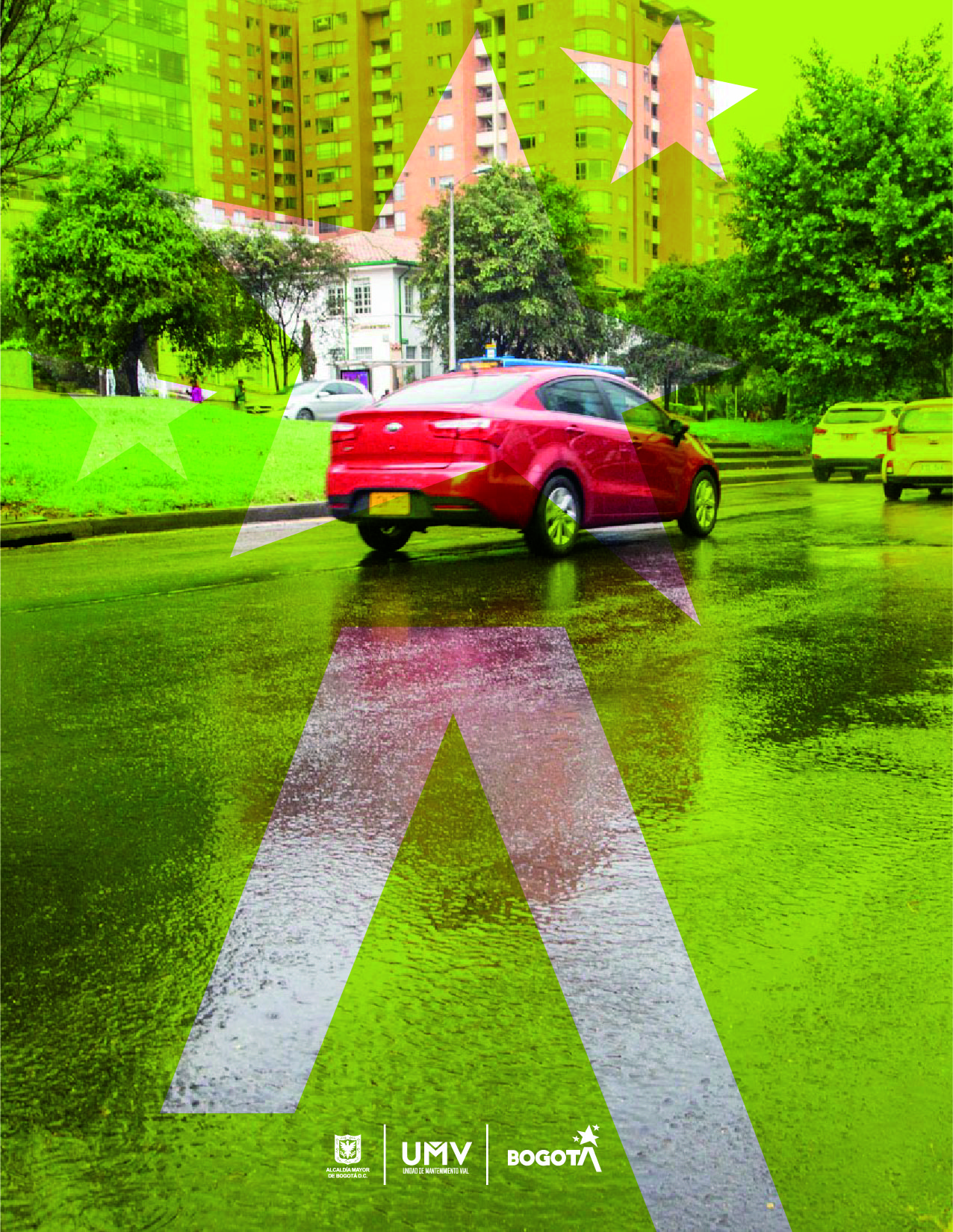 20202021202220232024Programación219,26Km-carril307,05Km-carril306,05Km-carril306,05Km-carril117,59Km-carrilMeta Plan de Desarrollo-UMV (2016-2020)Avance Total a 31 de mayo de 2020Meta 2020Avance 2020Porcentaje de avance cuatrienioConservar y rehabilitar 1.172,13 Km-carril de infraestructura vial local1.174,5472,2674,67100,21%Conservar 60,43 Km-carril de malla vial arterial, troncal e intermedia.63,258,3311,15104,67%Conservar 20,04 Km de ciclorrutas21,072,53,53105,14%Mantenimiento periódico de 15,26 Km-carril de malla vial rural 14,822,52,0697,12%PROYECTO 7858  Conservación de la Malla Vial Distrital y Ciclo infraestructura de BogotáPROYECTO 7858  Conservación de la Malla Vial Distrital y Ciclo infraestructura de BogotáPROYECTO 7858  Conservación de la Malla Vial Distrital y Ciclo infraestructura de BogotáPROYECTO 7858  Conservación de la Malla Vial Distrital y Ciclo infraestructura de BogotáPROYECTO 7858  Conservación de la Malla Vial Distrital y Ciclo infraestructura de BogotáPROYECTO 7858  Conservación de la Malla Vial Distrital y Ciclo infraestructura de BogotáPROYECTO 7858  Conservación de la Malla Vial Distrital y Ciclo infraestructura de BogotáPROYECTO 7858  Conservación de la Malla Vial Distrital y Ciclo infraestructura de BogotáPROPOSITO: 04   Hacer de Bogotá Región un modelo de movilidad multimodal, incluyente y sosteniblePROPOSITO: 04   Hacer de Bogotá Región un modelo de movilidad multimodal, incluyente y sosteniblePROPOSITO: 04   Hacer de Bogotá Región un modelo de movilidad multimodal, incluyente y sosteniblePROPOSITO: 04   Hacer de Bogotá Región un modelo de movilidad multimodal, incluyente y sosteniblePROPOSITO: 04   Hacer de Bogotá Región un modelo de movilidad multimodal, incluyente y sosteniblePROPOSITO: 04   Hacer de Bogotá Región un modelo de movilidad multimodal, incluyente y sosteniblePROPOSITO: 04   Hacer de Bogotá Región un modelo de movilidad multimodal, incluyente y sosteniblePROPOSITO: 04   Hacer de Bogotá Región un modelo de movilidad multimodal, incluyente y sosteniblePROGRAMA: 49   Movilidad segura, sostenible y accesiblePROGRAMA: 49   Movilidad segura, sostenible y accesiblePROGRAMA: 49   Movilidad segura, sostenible y accesiblePROGRAMA: 49   Movilidad segura, sostenible y accesiblePROGRAMA: 49   Movilidad segura, sostenible y accesiblePROGRAMA: 49   Movilidad segura, sostenible y accesiblePROGRAMA: 49   Movilidad segura, sostenible y accesiblePROGRAMA: 49   Movilidad segura, sostenible y accesibleMETAS PLAN DE DESARROLLOINDICADORMAGNITUD FÍSICA PROGRAMADA 2020MAGNITUD FÍSICA EJECUTADA 2020% EJECUCIÓN MAGNITUD FÍSICA 2020PRESUPUESTO PROGRAMADO 2020PRESUPUESTO EJECUTADO 2020% DE EJECUCIÓN PRESUPUESTAL 2020Conservar 190 km. de cicloinfraestructurakm de Ciclorruta conservados78,73124,71%$323$30393,81 %Realizar actividades de conservación a 2.308 km carril de malla vialkm de malla vial229,55245,35106,88%$45.604$39.81487,30 %Definir e implementar una estrategia de cultura ciudadana para el sistema de movilidad, con enfoque diferencial, de género y territorial, donde una de ellas incluya la prevención, atención y sanción de la violencia contra la mujer en el transporteEstrategias de cultura ciudadana implementadas0,010,01100%$19$19100 %N°LOCALIDADKm de impacto1 Usaquén37,312 Chapinero 12,753 Santafé3,964 San Cristóbal16,415 Usme 5,666 Tunjuelito 9,137 Bosa12,578 Kennedy32,69 Fontibón13,3410 Engativá33,1111 Suba37,2212 Barrios Unidos10,8113 Teusaquillo14,7514 Mártires8,0315 Antonio Nariño5,3116 Puente Aranda22,7717 La Candelaria3,4618 Rafael Uribe Uribe12,0319 Ciudad Bolívar11,9920 Sumapaz0TOTALTOTAL303,21N°LOCALIDADKm-carril de impactoHuecos1 Usaquén74,4828.8282 Chapinero 24,257.3593 Santafé3,832.2644 San Cristóbal0,181445 Usme 2,28146 Tunjuelito 0,113617 Bosa0,284988 Kennedy3,61.8079 Fontibón33,8813.88710 Engativá15,813.44411 Suba30,5711.94112 Barrios Unidos10,052.56813 Teusaquillo6,324.08814 Mártires0015 Antonio Nariño0,273016 Puente Aranda15,913.64417 La Candelaria114718 Rafael Uribe Uribe0019 Ciudad Bolívar6,694.53320 Sumapaz00TOTALTOTAL229,5185.557CONSERVACIÓN Y REHABILITACIÓN DE LA INFRAESTRUCTURA VIAL LOCAL. (KM-CARRIL IMPACTO)CONSERVACIÓN Y REHABILITACIÓN DE LA INFRAESTRUCTURA VIAL LOCAL. (KM-CARRIL IMPACTO)CONSERVACIÓN Y REHABILITACIÓN DE LA INFRAESTRUCTURA VIAL LOCAL. (KM-CARRIL IMPACTO)CONSERVACIÓN Y REHABILITACIÓN DE LA INFRAESTRUCTURA VIAL LOCAL. (KM-CARRIL IMPACTO)CONSERVACIÓN Y REHABILITACIÓN DE LA INFRAESTRUCTURA VIAL LOCAL. (KM-CARRIL IMPACTO)CONSERVACIÓN Y REHABILITACIÓN DE LA INFRAESTRUCTURA VIAL LOCAL. (KM-CARRIL IMPACTO)CONSERVACIÓN Y REHABILITACIÓN DE LA INFRAESTRUCTURA VIAL LOCAL. (KM-CARRIL IMPACTO)CONSERVACIÓN Y REHABILITACIÓN DE LA INFRAESTRUCTURA VIAL LOCAL. (KM-CARRIL IMPACTO)CONSERVACIÓN Y REHABILITACIÓN DE LA INFRAESTRUCTURA VIAL LOCAL. (KM-CARRIL IMPACTO)CONSERVACIÓN Y REHABILITACIÓN DE LA INFRAESTRUCTURA VIAL LOCAL. (KM-CARRIL IMPACTO)CONSERVACIÓN Y REHABILITACIÓN DE LA INFRAESTRUCTURA VIAL LOCAL. (KM-CARRIL IMPACTO)LOCALIDAD NLOCALIDADZONAPROGRAMADO MALLA VIAL LOCAL
 (KM-CARRIL IMPACTO)INTERVENCIONES MANTENIMIENTO
 (KM-CARRIL IMPACTO)INTERVENCIONES MANTENIMIENTO
 (KM-CARRIL IMPACTO)REHABILITACIÓN(KM-CARRIL IMPACTO) REHABILITACIÓN(KM-CARRIL IMPACTO) TOTAL INTERVENCIÓN MALLA VIAL LOCALAVANCE POR LOCALIDAD AVANCE POR LOCALIDAD KM-CARRIL DE MALLA VIAL ARTERIAL, TRONCAL E INTERMEDIO Y LOCAL.KM-CARRIL DE MALLA VIAL ARTERIAL, TRONCAL E INTERMEDIO Y LOCAL.KM-CARRIL DE MALLA VIAL ARTERIAL, TRONCAL E INTERMEDIO Y LOCAL.CICLORUTASCICLORUTASCICLORUTASMALLA VIAL RURALMALLA VIAL RURALMALLA VIAL RURALLOCALIDAD NLOCALIDADZONA(KM-CARRIL IMPACTO)(KM-CARRIL IMPACTO)(KM-CARRIL IMPACTO)(KM-CARRIL IMPACTO)(KM-CARRIL IMPACTO)(KM-CARRIL IMPACTO)%HUECOS(KM-CARRIL INTERVENCIÓN)(KM-CARRIL IMPACTO)HUECOS(KM-LINEAL)(KM-CARRIL IMPACTO)HUECOS(KM-C INTERVENCIÓN)(KM-CARRIL IMPACTO)HUECOS1 Usaquén135,336,11,1837,31106%11.6308,4874,528.8280,060,000,000,002 Chapinero 210,312,50,2112,75124%4.2362,3524,37.3590,000,000,000,003 Santafé33,34,00,003,96121%1.340,633,82.2640,000,001,2319,84.2704 San Cristóbal47,916,00,4416,41209%3.3140,040,21440,000,000,000,005 Usme 45,75,30,325,66100%1.2380,012,3140,000,002,203,806 Tunjuelito 43,99,10,009,13236%3.7680,100,13611,766,500,000,007 Bosa515,211,80,7912,5783%4.0270,150,34980,000,000,000,008 Kennedy529,431,70,9232,60111%15.7690,523,61.8074,787,500,000,009 Fontibón312,813,30,0013,34104%5.5574,0733,913.8870,890,800,000,0010 Engativá233,832,70,3733,1198%19.7251,0515,83.4442,182,000,000,0011 Suba147,836,70,5337,2278%14.7173,3830,611.9410,000,000,000,0012 Barrios Unidos214,510,80,0010,8175%3.1070,7710,12.5680,000,000,000,0013 Teusaquillo214,812,42,3214,75100%3.2591,206,34.0880,780,700,000,0014 Mártires36,88,00,008,03118%4.6160,000,000,000,000,000,0015 Antonio Nariño34,45,30,005,31120%3.5550,010,3300,000,000,000,0016 Puente Aranda323,722,60,1322,7796%10.4411,0515,93.6440,000,000,000,0017 La Candelaria30,63,50,003,46607%1.8250,031,01470,000,000,000,0018 Rafael Uribe Uribe411,411,70,3312,03105%3.4970,000,000,000,000,000,0019 Ciudad Bolívar412,611,70,3311,9995%3.7171,426,74.5331,811,101,331,4020 Sumapaz0,00,00,000,0000,000,000,000,000,000,00TOTALTOTALTOTAL293,93295,34295,347,877,87303,21103%119.34225,26229,5185.55712,2618,5904,7624,954.270CIVUPZBarrioTipo de IntervenciónEje VialTramo InicialTramo FinalNo. HUECOS INTERVENIDOS ACTUALIZADOS2001616PARDO RUBIOINGEMARMantenimientoAK 3KR 2CL 59392001607PARDO RUBIOINGEMARMantenimientoAK 3CL 59KR 3222002316CHICO LAGOCHICO NORTE III SECTORMantenimientoAC 100DG 92TV 17272001657PARDO RUBIOBOSQUE CALDERONMantenimientoAK 3TV 3KR 2872001758PARDO RUBIOBOSQUE CALDERONMantenimientoAK 3CL 53CL 571302001604PARDO RUBIOBOSQUE CALDERONMantenimientoKR 4CL 58BISCL 5982001622PARDO RUBIOBOSQUE CALDERONMantenimientoKR 4CL 58CL 58BIS52001514PARDO RUBIOLA SALLEMantenimientoCL 61KR 3BKR 4292001548PARDO RUBIOLA SALLEMantenimientoKR 4CL 60ACL 61722001634PARDO RUBIOBOSQUE CALDERONMantenimientoKR 4CL 57CL 5832001647PARDO RUBIOBOSQUE CALDERONMantenimientoKR 4CL 56CL 5742001018EL REFUGIOLOS ROSALESMantenimientoKR 4CL 78CL 79B02001824PARDO RUBIOPARDO RUBIOMantenimientoTV 3KR 6CL 4972001813PARDO RUBIOPARDO RUBIOMantenimientoTV 3CL 49CL 51952001545CHAPINEROCHAPINERO CENTRALMantenimientoCL 59KR 7KR 802001532CHAPINEROCHAPINERO CENTRALMantenimientoKR 8CL 59CL 59BIS662001798PARDO RUBIOPARDO RUBIOMantenimientoTV 3CL 51CL 51A222001533CHAPINEROCHAPINERO CENTRALMantenimientoCL 59KR 8KR 9302001517CHAPINEROCHAPINERO CENTRALMantenimientoCL 59KR 9KR 13462001833PARDO RUBIOPARDO RUBIOMantenimientoTV 3CL 48KR 642001986PARDO RUBIOPARDO RUBIOMantenimientoKR 5TV 5CL 4632001515PARDO RUBIOLA SALLEMantenimientoKR 3BCL 61CL 624702001172CHICO LAGOQUINTA CAMACHOMantenimientoKR 9CL 70CL 70A1072001764PARDO RUBIOPARDO RUBIOMantenimientoTV 4CL 52ACL 52B02001091EL REFUGIOBELLAVISTAMantenimientoKR 4CL 74ACL 7502000731CHICO LAGOLAGO GAITANMantenimientoKR 16ACL 80CL 82832001390CHAPINEROCHAPINERO CENTRALMantenimientoCL 61AKR 13AAK 1451008097CHICO LAGOCHICO NORTE II SECTORMantenimientoAC 100AK 11KR 11B642001857CHAPINEROMARLYMantenimientoAK 7CL 47CL 48102002216CHAPINEROMARLYMantenimientoAK 7CL 49CL 50512001828CHAPINEROMARLYMantenimientoAK 7CL 48CL 48A102001916CHAPINEROMARLYMantenimientoAK 7CL 46CL 47442000392CHICO LAGOEL CHICOMantenimientoKR 18CL 89CL 901562001789PARDO RUBIOPARDO RUBIOMantenimientoTV 3CL 51ACL 52A272001441CHAPINEROCHAPINERO CENTRALMantenimientoKR 13BCL 60CL 60BISA1652000268EL REFUGIOCHICO NORTE II SECTORMantenimientoAK 7CL 94CL 97A562001147CHICO LAGOQUINTA CAMACHOMantenimientoCL 69KR 11AAK 14102001770PARDO RUBIOPARDO RUBIOMantenimientoTV 3CL 52ACL 52B182001007EL REFUGIOEL NOGALMantenimientoCL 77AK 7KR 9452001316PARDO RUBIOGRANADAMantenimientoCL 68KR 4AKR 502002216PARDO RUBIOPARDO RUBIOMantenimientoAK 7CL 49CL 501002001360CHAPINEROCHAPINERO NORTEMantenimientoAK 7CL 65CL 66812001413CHAPINEROCHAPINERO NORTEMantenimientoAK 7AC 63CL 64292001413PARDO RUBIOMARIA CRISTINAMantenimientoAK 7AC 63CL 64272001472CHAPINEROCHAPINERO CENTRALMantenimientoAK 7CL 61CL 62832001491CHAPINEROCHAPINERO CENTRALMantenimientoAK 7CL 60ACL 611622001298CHICO LAGOQUINTA CAMACHOMantenimientoAK 7CL 67CL 68582001593CHAPINEROCHAPINERO CENTRALMantenimientoAK 7CL 57CL 581192002204CHAPINEROCHAPINERO NORTEMantenimientoAK 7CL 66CL 67592001006EL REFUGIOEL NOGALMantenimientoAK 7CL 77CL 78482001071CHICO LAGOPORCIUNCULAMantenimientoAK 7CL 74DG 74292001162CHICO LAGOQUINTA CAMACHOMantenimientoAK 7CL 71AC 72862001446CHAPINEROCHAPINERO NORTEMantenimientoAK 7CL 62AC 631292001685CHAPINEROCHAPINERO CENTRALMantenimientoAK 7CL 54ACL 551992002214CHAPINEROCHAPINERO CENTRALMantenimientoAK 7CL 55CL 55842000268EL REFUGIOCHICO NORTE II SECTORMantenimientoAK 7CL 94CL 97A1242000437EL REFUGIOSEMINARIOMantenimientoAK 7CL 93KR 7BIS1442000806EL REFUGIOLA CABRERAMantenimientoAK 7AC  85CL 86382000869EL REFUGIOEL RETIROMantenimientoAK 7AC 82CL 83232001504CHAPINEROCHAPINERO CENTRALMantenimientoAK 7CL 60CL 60A292001518CHAPINEROCHAPINERO CENTRALMantenimientoAK 7CL 59 ABISCL 60542002268EL REFUGIOLA CABRERAMantenimientoAK 7CL 86CL 8682000230CHICO LAGOCHICO NORTE II SECTORMantenimientoAK 7CL 99AC 100732000612EL REFUGIOCHICO NORTEMantenimientoAK 7AC 92CL 92A522001611CHAPINEROCHAPINERO CENTRALMantenimientoAK 7CL 57CL 571552001637CHAPINEROCHAPINERO CENTRALMantenimientoAK 7CL 56 CL 57222001665CHAPINEROCHAPINERO CENTRALMantenimientoAK 7CL 55CL 561242002518EL REFUGIOEL CHICOMantenimientoAK 7CL 89AC 9262000836EL REFUGIOEL REFUGIOMantenimientoAK 7CL 85AC 85422001096EL REFUGIOBELLAVISTAMantenimientoAK 7CL 73CL 74902001186EL REFUGIOEMAUSMantenimientoAK 7CL 70ACL 71622001271PARDO RUBIOGRANADAMantenimientoAK 7CL 68CL 69302001544CHAPINEROCHAPINERO CENTRALMantenimientoAK 7CL 59CL 59ABIS1312002163CHAPINEROSUCREMantenimientoAK 7CL 40ABISCL 40B662002164CHAPINEROSUCREMantenimientoAK 7DG 40ACL 40ABIS1202002267EL REFUGIOEL REFUGIOMantenimientoAK 7CL 86CL 87642002523EL REFUGIOLA CABRERAMantenimientoAK 7CL 87CL 88122002523EL REFUGIOEL REFUGIOMantenimientoAK 7CL 87CL 88162001575CHAPINEROCHAPINERO CENTRALMantenimientoAK 7CL 58CL 59912001698CHAPINEROCHAPINERO CENTRALMantenimientoAK 7CL 54CL 54A273002524CHAPINEROSUCREMantenimientoAK 7DG 40ADG 40A1212000268EL REFUGIOCHICO NORTE II SECTORMantenimientoAK 7CL 94CL 97A182001129CHICO LAGOPORCIUNCULAMantenimientoAK 7CL 72BISCL 73162001360PARDO RUBIOGRANADAMantenimientoAK 7CL 65CL 661372001366PARDO RUBIOGRANADAMantenimientoKR 4A CL 66 BIS CL 6702001728CHAPINEROCHAPINERO CENTRALMantenimientoAK 7CL 53CL 54672000289CHICO LAGOCHICO NORTEMantenimientoCL 94KR 11AKR 13192000308CHICO LAGOCHICO NORTEMantenimientoCL 94AK 11AK 11A2672001765CHAPINEROMARLYMantenimientoAK 7CL 52AC 53242001769CHAPINEROMARLYMantenimientoAK 7CL 51ACL 521152001781CHAPINEROMARLYMantenimientoAK 7CL 51CL 51A582001806CHAPINEROMARLYMantenimientoAK 7CL 49CL 49512001828CHAPINEROMARLYMantenimientoAK 7CL 48CL 48A182001857CHAPINEROMARLYMantenimientoKR 7CL 47CL 48672002212CHAPINEROMARLYMantenimientoAK 7CL 51CL 51202002216CHAPINEROMARLYMantenimientoAK 7CL 49CL 50102000289CHICO LAGOCHICO NORTEMantenimientoCL 94KR 11AKR 131242000308CHICO LAGOCHICO NORTEMantenimientoCL 94AK 11AK 11A632001335PARDO RUBIOGRANADAMantenimientoKR 4ACL 67CL 6802001857PARDO RUBIOPARDO RUBIOMantenimientoAK 7CL 47CL 48182001916CHAPINEROMARLYMantenimientoAK 7CL 46CL 47532001973CHAPINEROMARLYMantenimientoAK 7AC 45CL 461662002024CHAPINEROSUCREMantenimientoAK 7CL 43CL 44562002058CHAPINEROSUCREMantenimientoAK 7CL 42CL 43162001366PARDO RUBIOGRANADAMantenimientoKR 4ACL 66 BISCL 6702001446PARDO RUBIOMARIA CRISTINAMantenimientoAK 7CL 62AC 63292001491PARDO RUBIOLA SALLEMantenimientoAK 7CL 60ACL 61942001504PARDO RUBIOLA SALLEMantenimientoAK 7CL 60CL 60A252001518PARDO RUBIOLA SALLEMantenimientoAK 7CL 59ABISCL 6042001544PARDO RUBIOLA SALLEMantenimientoAK 7CL 59CL 59ABIS662001575PARDO RUBIOBOSQUE CALDERONMantenimientoAK 7CL 58CL 5942001765PARDO RUBIOPARDO RUBIOMantenimientoAK 7CL 52CL 531002002217CHAPINEROSUCREMantenimientoAK 7CL 40BCL 40B342003470CHAPINEROCATALUNAMantenimientoAK 7CL 40BCL 41152003470CHAPINEROSUCREMantenimientoAK 7CL 40BCL 41762003471CHAPINEROSUCREMantenimientoAK 7CL 41CL42253002524CHAPINEROPARQUE NACIONALMantenimientoAK 7DG 40ADG 40A1032001371PARDO RUBIOGRANADAMantenimientoKR 4ACL 66CL 66 BIS02001394PARDO RUBIOGRANADAMantenimientoKR 4ACL 65 BISCL 6602001779PARDO RUBIOPARDO RUBIORehabilitaciónTV 4 KR 6S.E02001368CHAPINEROCHAPINERO CENTRALMantenimientoCL 62KR 13AAK 1402001412CHAPINEROCHAPINERO CENTRALMantenimientoCL 61KR 13AK 1402001389CHAPINEROCHAPINERO CENTRALMantenimientoKR 13ACL 61ACL 6202001541CHAPINEROCHAPINERO CENTRALMantenimientoCL 58KR 13AK 1402000835EL REFUGIOLOS ROSALESMantenimientoCL 85AK 1AK 7282002578EL REFUGIOEL REFUGIOMantenimientoKR 5CL 85AC 85482000715EL REFUGIOEL REFUGIOMantenimientoTV 4AKR 5TV 5432000967CHICO LAGOPORCIUNCULAMantenimientoKR 13CL 75CL 763552002778CHICO LAGOPORCIUNCULAMantenimientoCL 76S.EKR 136622000977CHICO LAGOESPARTILLALMantenimientoCL 76AK 11S.E.3972000302CHICO LAGOEL CHICOMantenimientoKR 19ACL 91AAC 921012001001EL REFUGIOLOS ROSALESMantenimientoKR 4CL 79BCL 815601006462CHICO LAGOCHICO NORTE II SECTORMantenimientoAC 100KR 7AKR 7B121005836CHICO LAGOCHICO NORTE II SECTORMantenimientoAC 100KR 8AKR 9A101006266CHICO LAGOCHICO NORTE II SECTORMantenimientoAC 100KR 8BISKR 8BISA172001391CHAPINEROCHAPINERO NORTEMantenimientoAK 7CL 64CL 65752001685PARDO RUBIOBOSQUE CALDERONMantenimientoAK 7CL 54CL 55482001611CHAPINEROCHAPINERO CENTRALMantenimiento AK 7CL 57CL 57312001491PARDO RUBIOLA SALLEMantenimiento AK 7CL 60ACL 61282001828CHAPINEROMARLYMantenimientoAK 7CL 48CL 48A122001973CHAPINEROMARLYMantenimientoAK 7AC 45CL 46492002204PARDO RUBIOGRANADAMantenimientoAK 7CL 66CL 67812001391PARDO RUBIOMARIA CRISTINAMantenimientoAK 7CL 64CL 65742002024CHAPINEROSUCREMantenimientoAK 7CL 43CL 44392000828EL REFUGIOEL RETIROMantenimientoCL 84KR 7AKR 802001511PARDO RUBIOMARIA CRISTINAMantenimientoCL 64KR 1S.E02001488PARDO RUBIOMARIA CRISTINAMantenimientoCL 64KR 1AS.E1262003393PARDO RUBIOMARIA CRISTINAMantenimientoCL 64 KR 1KR 1A542001511PARDO RUBIOMARIA CRISTINAMantenimientoCL 64KR 1S.E02001511PARDO RUBIOMARIA CRISTINAMantenimientoCL 64KR 1S.E02001391PARDO RUBIOMARIA CRISTINAMantenimientoAK 7CL 64CL 651022001298CHAPINEROGRANADAMantenimientoAK 7CL 67CL 68792001186EL REFUGIOEMAUSMantenimientoAK 7CL 70ACL 712072001205EL REFUGIOQUINTA CAMACHOMantenimientoAK 7CL 70CL 70A752001271PARDO RUBIOGRANADAMantenimientoAK 7CL 68CL 691132000268EL REFUGIOCHICO NORTE II SECTORMantenimientoAK 7CL 94CL 97A2072003472PARDO RUBIOSIBERIA CENTRALMantenimientoAK 3TV 1 ECL 52B1212001845CHAPINEROMARLYMantenimientoKR 9CL 47CL 4802001820CHAPINEROMARLYMantenimientoKR 9CL 48CL 4902001819PARDO RUBIOPARDO RUBIOMantenimientoAK 7CL 48ACL 49162003472PARDO RUBIOPARDO RUBIOMantenimientoAK 3CL 51CL 52B982001247EL REFUGIOQUINTA CAMACHOMantenimientoAK 7CL 69CL 69A192001973CHAPINEROPARDO RUBIOMantenimientoAK 7AC 45CL 46282001769PARDO RUBIOPARDO RUBIOMantenimientoAK 7CL 51ACL 52142001645PARDO RUBIOBOSQUE CALDERONMantenimientoCL 56KR 6AK 702001698CHAPINEROCHAPINERO CENTRALMantenimientoAK 7CL 54CL 54A352001828CHAPINEROMARLYMantenimientoAK 7CL 48CL 48A632003470CHAPINEROCATALUNAMantenimientoAK 7CL 40BCL 41422002523EL REFUGIOEL REFUGIOMantenimientoAK 7CL 87CL 88762001360CHAPINEROCHAPINERO NORTEMantenimientoAK 7CL 65CL 66922001593CHAPINEROCHAPINERO CENTRALMantenimientoAK 7CL 57CL 581252001685CHAPINEROCHAPINERO CENTRALMantenimientoAK 7CL 54ACL 55238